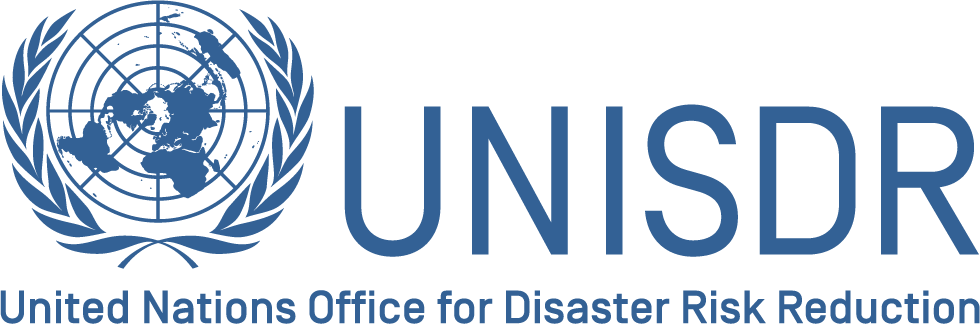 2018 Technical Forum Leveraging on the Sendai Framework Monitoring (SFM) Process In Support of the Implementation of the 2030 Agenda and the Paris Agreement│27 -29 Nov 2018 │ │UN Campus, Bonn, Germany │Draft Agenda (Version 23 NOV 2018 - 11:26hs)Monday, 26 Nov 2018 (Pre-Event)Monday, 26 Nov 2018 (Pre-Event)Review of Target F (14:30 – 17:30hs)By invitation only - Possible to join by SKYPEReview of Target F (14:30 – 17:30hs)By invitation only - Possible to join by SKYPE14:30 – 17:30Agenda of Pre-Event on Target FReview and Status of Reporting by Member States for Target FPresentation of recommendations to improve reporting on Target FDiscussion on the recommendations and next steps.Day 1 - Tuesday, 27 Nov 2018Day 1 - Tuesday, 27 Nov 20188:30 – 9:00Registration for the Meeting9:00 – 10:15Welcome Remarks Ms. Mami Mizutori, Special Representative of the Secretary General for Disaster Risk Reduction - UNISDRHon. Jutta Schmitz, Ambassador Liaison Office for the UN Campus - Bonn Federal Foreign Office of GermanyMr. Thomas Helfen, Head of Division Peace and Security - Federal Ministry for Economic Cooperation and Development, GermanyMr. Paul Desanker, Manager, Adaptation Programme – UNFCCCChair: Mr. Ricardo Mena – United Nations Office for Disaster Risk Reduction Introduction of Participants Objectives and ExpectationsObjectives and outline of the 2018 Technical ForumExpectations from participantsSetting the Scene – The Sendai Framework Monitoring ProcessMr. David Stevens – United Nations Office for Disaster Risk Reduction10:15 – 10:30Group Photo10:30 – 11:00Tea and Coffee Break11:00 - 13:15Successes and Challenges in Using the Sendai Framework Monitor (Part 1)Review of the data gathering, reporting and validation process at the national level.Ms. Nina Köksalan – Federal Office for Civil Protection and Disaster Assistance, GermanyMr. Abdel Kader Mohamed Lemine, Environmental and Sustainable Development Ministry, MauritaniaMr. Anicet Nibaruta, National Platform for Disaster Risk Management, BurundiMr. Beda Nidhi Khanal, Ministry of Home Affairs, NepalMr. Charles Elikunda Msangi, Tanzania Disaster Management Council and National Disaster Management Platform Meetings, Prime Minister’s Office- Disaster, TanzaniaMs. Hafsa Ahmed, Humanitarian Aid Commission (HAC), SudanMs. Karine Zoghby, Disaster Risk Management Unit at the Presidency of the Council of Ministers, LebanonMs. Myat Moe Thwe, Director of Department of Disaster Management, Ministry of Social Welfare, Relief and Resettlement, MyanmarMr. Petro Kropotov, The State Emergency Service, UkraineMr. Richard Thompson, ODPEM- Office of Disaster Preparedness & Emergency Management, JamaicaMs. Teresa Custodio Pinto, National Institute for Disaster Management, MozambiqueChair: Mr. Sujit Kumar Mohanty – United Nations Office for Disaster Risk Reduction 13:15 – 14:15Lunch14:15 – 15:45Supporting the 2030 Sustainable Development Agenda and the Paris Agreement (Part 1)Panel discussion - How is coherence between the Sendai Framework, the Paris Agreement and the 2030 Agenda taking shape?Ms. Virginia Murray - Global Disaster Risk Reduction, Public Health EnglandMr. Paul Desanker - Adaptation Program of the United Nations Framework Convention on Climate Change (UNFCCC)Mr. Markus Steinich - Global Initiative on Disaster Risk Management, GIZMr. Matthias Garschagen - United Nations University (UNU-EHS) Mr. Alejandro González Behmaras, CubaModerator: Mr. Ricardo Mena – United Nations Office for Disaster Risk Reduction 15:45 – 16:15Tea and Coffee Break16:15 – 17:45Discussion Session 1Singling out success actions that will ensure improvement in the Sendai Framework Monitoring Process18:00Welcome ReceptionDay 2 - Wednesday, 28 Nov 2018Day 2 - Wednesday, 28 Nov 201809:00 – 09:10Recap of day 109:10 – 10:45“Key areas to support countries in Sendai Framework monitoring, for stronger coherence in global development agendas - Accessing and using space-based information and geospatial data”Contribution to the implementation and monitoring of the Sendai Framework - How does your work contribute to the national level monitoring and implementation of the Sendai Framework and other post-2015 Global Development Agendas?Ms. Yvonne Walz – IEHS, United Nations UniversityMr. Juan-Carlos Villagran – UN-SPIDER, United Nations Office for Outer Space AffairsMr. James Norris – Group on Earth Observations, GEO Mr. Jochen Luther - Multi-Hazard Early Warning Services Division, WMOChair: Ms. Mirna Abu Ata – United Nations Office for Disaster Risk Reduction 10:45 – 11:15Tea and Coffee Break11:15 – 13:15Successes and Challenges in Using the Sendai Framework Monitor (Part 2)Review of the data gathering, reporting and validation process at the national Mr. Ahmed haqi Tawfeeq Al-Ajaj, Ministry of Health and Environment, IraqMs. Ana Patolo, Ministry of Meteorology, Energy, Information, Disaster Management, Environment, Climate Change and Communications, Kingdom of TongaMs. Ariunaa Chadraabal, National Emergency Management Agency, MongoliaMr. Idrissa Mwale, Ministry of Finance, Economic Planning and Development, MalawiMr. Dorji Wangchuk, Department of Disaster Management, MoHCA, BhutanMr. Juan Carlos Orego Ocampo, Unidade Nacional para la Gestion del Riesgo, ColombiaMr. Khadar Nur, Ministry of Humanitarian Affairs and Disaster Management, SomaliaMs. Pamela Kalule Komujuni, Office of the Prime Minister, UgandaMr. Quang Minh Dang, Director, Department of Community based, VietnamMs. Sylvia Orsi, Servicio Nacional de Gestion de Riesgos, EcuadorMr. Victor Mahlalela, National Disaster Management Agency, SwazilandChair: Mr. Sujit Kumar Mohanty – United Nations Office for Disaster Risk Reduction 13:15 – 14:15Lunch14:15 – 16:00Supporting the 2030 Sustainable Development Agenda and the Paris Agreement (Part 2)National experiences on policy integration and coherence for joint monitoring and implementation of the Sendai Framework, the Paris Agreement and 2030 Agenda.Ms. Gayle Drakes – Barbados (tbc)Mr. Mohamed Islam – Bangladesh Mr. Leveni Aho – Tonga Mr. Boyd Hamella – Malawi Moderator: Ms. Fernanda Del Lama Soares – United Nations Office for Disaster Risk Reduction 16:00 – 16:30Tea and Coffee Break16:30 – 17:45Discussion Session 2Leveraging on existing opportunities to improve the monitoring of the implementation of the Sendai FrameworkLeveraging on the Sendai Framework Monitoring (SFM) Process in support of the implementation of the 2030 Agenda and the Paris AgreementDay 3 - Thursday, 29 Nov 2018Day 3 - Thursday, 29 Nov 201809:00 – 09:10Recap of day 29:10 – 11:15“Key areas to support countries in Sendai Framework monitoring, for stronger coherence in global development agendas – Leveraging on Opportunities”Contribution to the implementation and monitoring of the Sendai Framework - How does your work contribute to the national level monitoring and implementation of the Sendai Framework and other post-2015 Global Development Agendas?Ms. Zita Sebesvari, IEHS – United Nations UniversityMr. Stefan Schneiderbauer, Global Mountain Safeguard Research (GLOMOS)Mr. Ko Goto, Disaster Risk Reduction Group, Japan International Cooperation Agency (JICA)Mr. Eriksen Mafra, - Civil Defence, State of Parana, BrazilChair: Ms. Mirna Abu Ata – United Nations Office for Disaster Risk Reduction11:15 – 11:45Tea and Coffee Break11:45 – 13:30Accessing and Maintaining Disaster-Related StatisticsContribution of the NSOs (National Statistics Offices) and the Global Partnership for Disaster Related StatisticsMs. Faith Lea Cabrera – PhilippinesMs. Jennifer Park – UNECEMs. Pauline Leonard – UNECLACMs. Ritsuko Yamazaki-Honda   - UNISDRChair: Mr. Julio Serje – United Nations Office for Disaster Risk Reduction13:30 – 14:30Lunch14:30 – 14:45Reporting Back on Discussion Sessions 1 and 214:45 – 16:00Plenary Discussion on Actions and Opportunities to Improve the Monitoring of the Sendai Framework and to ensure contribution to the implementation of the 2030 Agenda and the Paris Agreement16:00 – 16:30Closing SessionFriday, 30 Nov 2018 (Post-Event)Friday, 30 Nov 2018 (Post-Event)The Global Partnership for Disaster Related Statistics (GPDRS) (10:00 – 13:00hs)By invitation only - Possible to join by SKYPEThe Global Partnership for Disaster Related Statistics (GPDRS) (10:00 – 13:00hs)By invitation only - Possible to join by SKYPE10:00 – 13:00The Global Partnership for Disaster Related Statistics (GPDRS)